AVIS DE RECRUTEMENTLe Fonds des Nations Unies pour la Population (UNFPA) au Mali désire recruter pour la position suivante :Les candidatures doivent être soumises en ligne en spécifiant à travers le lien ci-dessous :Associé aux  Programmes, Suivi & Evaluation https://www.unfpa.org/jobs/associe-aux-programmes-profil-me-mali-g-7Le dernier délai pour le dépôt des candidatures est fixé au 31 Janvier 2022 à 17 heures, heure de Bamako NB : Les candidatures Féminines sont fortement encouragées.Publication autorisée par le Représentant Résident de l’UNFPA au Mali.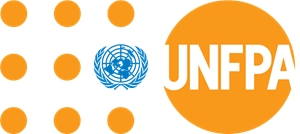 Fonds des Nations Unies Pour la PopulationUnited Nations Common HouseImmeuble MAGANE, Rue 39Badalabougou Est, Lot N02704,3ème Etage -  Bamako-MaliNombre Intitulé du posteType de     contratGrade DuréeLocalisation01Associé aux Programmes ,profil M&EFTAGS71 AnBamako